SIA „Ozolnieku KSDU”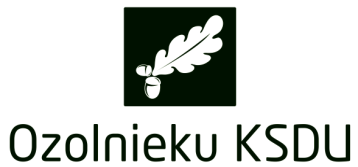 Kastaņu ielā 2, Ozolnieki, Ozolnieku pag., Ozolnieku nov., LV-3018_____________________________________Vārds, uzvārdstelefona nr._____________________e-pasta adrese ____________________________deklarētā dzīves vietas adrese______________________________________________________________________IESNIEGUMS Lūdzu dzēst aprēķinātos nokavējuma procentus, jo parāds par īpašumu _______________________, (adrese)______________________pagastā, Ozolnieku novadā ir dzēsts pilnā apmērā.Ozolniekos ____._____.__________.     		datums___________________________________	__________________	Vārds, uzvārds 	paraksts